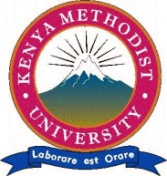 KENYA METHODIST UNIVERSITYEND OF 3RD TRIMESTER 2019 (SB) EXAMINATIONSCHOOL		:	SCIENCE AND TECHNOLOGYDEPARTMENT	:	PURE AND APPLIED SCIENCESUNIT CODE		: 	ENVI 201UNIT TITLE	:	ENVIRONMENTAL SCIENCETIME			:	2 HOURSINSTRUCTIONSAnswer All Questions in section A and Question Four and any one other in section B.SECTION A: QUESTION ONEDescribe four effects of human overpopulation on health. 		  (4 Marks)Describe three advantages of renewable energy sources. 		  (3 Marks)Explain four impacts of global climate change on the water cycle. (3 Marks)QUESTION TWOExplain food security and conditions that must be fulfilled to ensure it.												 (4 Marks)Describe three effective measures to limit the current carbon dioxide increase in the atmosphere. 						 (3 Marks)Highlight four human activities causing biological diversity loss. (4 Marks)QUESTION THREEDescribe four effects of excessive air pollution on plants. 		(4 Marks)How would you ensure reduction in energy consumption. 		(3 Marks)Describe three types of physical of environments. 			(3 marks)SECTION B:QUESTION FOUR (Compulsory)Discuss five major environmental impacts of human population explosion? 												(10 Marks)Explain the main causes of water shortages in Kenya. 		(10 Marks)QUESTION FIVEDiscuss why many countries are opposed to limits of greenhouse gas emissions in accordance to Kyoto Protocol. 				(10 Marks) Discuss the main consequences of overdrawing of water sinks. 	(10 Marks)QUESTION SIXDiscuss the main strategies employed to curb wildlife extinction in Kenya. (10 Marks)Discuss the main benefits of constructing large dams along rivers. 													(10 Marks)